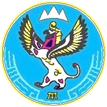 П Р И К А Зот «___» ____________ 2023 г. № __________              г. Горно-АлтайскО внесении изменений в приказ Министерства финансов Республики Алтай от 20 сентября 2021 г. № 182-п 
Внести в приказ Министерства финансов Республики Алтай от 20 сентября 2021 г. № 182-п «Об утверждении Порядка взыскания неиспользованных остатков межбюджетных трансфертов, полученных в форме субсидий, субвенций и иных межбюджетных трансфертов, имеющих целевое назначение, предоставленных из республиканского бюджета Республики Алтай, и признании утратившим силу приказа Министерства финансов Республики Алтай от 25 августа 2016 г. № 128-п», следующие изменения:наименование после слов «целевое назначение,» дополнить словами «межбюджетных трансфертов бюджетам государственных внебюджетных фондов,»;пункт 1 после слов «целевое назначение,» дополнить словами «межбюджетных трансфертов бюджетам государственных внебюджетных фондов,»;в Порядке взыскания неиспользованных остатков межбюджетных трансфертов, полученных в форме субсидий, субвенций и иных межбюджетных трансфертов, имеющих целевое назначение, межбюджетных трансфертов бюджетам государственных внебюджетных фондов, предоставленных из республиканского бюджета Республики Алтай:в пункте 1 после слов «целевое назначение,» дополнить словами «межбюджетных трансфертов бюджетам государственных внебюджетных фондов,»;в наименовании приложения к указанному Порядку, после слов «целевое назначение,» дополнить словами «межбюджетных трансфертов бюджетам государственных внебюджетных фондов,».Заместитель ПредседателяПравительства Республики Алтай,
министр						                                    О.В. ЗавьяловаМинистерство финансовРеспублики АлтайЧаптынова ул., д.24, г. Горно-Алтайск, 649000тел. (388-22) 2-26-21, факс (388-22) 2-32-95E-mail: info@mf.altaigov.ruwww.minfin-altay.ruОКПО 00078212, ОГРН 1020400753438ИНН/КПП 0411005460/041101001Алтай Республиканыҥ акча-манат министерствозыЧаптыновтыҥ ор., т.24, Горно-Алтайск к., 649000тел. (388-22) 2-26-21, факс (388-22) 2-32-95E-mail: info@mf.altaigov.ruwww.minfin-altay.ruОКПО 00078212, ОГРН 1020400753438ИНН/КПП 0411005460/041101001